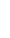 	(If the answer is YES to any of the above, please give full details and attach a separate page if necessary)			        FORAZI SHIPPING LTD.                    (License Num:118  MLA  & MLC 2006 Certified)        FORAZI SHIPPING LTD.                    (License Num:118  MLA  & MLC 2006 Certified)Revision No: Revision No:         FORAZI SHIPPING LTD.                    (License Num:118  MLA  & MLC 2006 Certified)        FORAZI SHIPPING LTD.                    (License Num:118  MLA  & MLC 2006 Certified)Page:Page:Page 1 of 4        FORAZI SHIPPING LTD.                    (License Num:118  MLA  & MLC 2006 Certified)        FORAZI SHIPPING LTD.                    (License Num:118  MLA  & MLC 2006 Certified)Form No:Form No:FSLL-F-10AddressAgrabad, ChattogramAgrabad, ChattogramAgrabad, ChattogramAgrabad, ChattogramEmailcrewing@fsltd.netWebsitewww.fsltd.netwww.fsltd.netApplication for Employment1Position					        REGISTRATION NOPosition					        REGISTRATION NOPosition applied for:Are you willing to accept any other positions?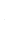 If YES, which positions would you consider?Readiness From22Personal detailsPersonal detailsPersonal detailsPersonal detailsPersonal detailsPersonal detailsPersonal detailsPersonal detailsPersonal detailsPersonal detailsFull Name: Full Name:  Sur Name:  Date & Place of Birth:  Date & Place of Birth:  Date & Place of Birth:  Nationality: BANGLADESHI Marital Status: SINGLE Marital Status: SINGLE Height(cm):  Height(cm):  Height(cm):  Height(cm):  Weight(kg):  Weight(kg):  Weight(kg):  Safety Shoe:  Boiler Suit: Boiler Suit:Mailing Address:Mailing Address:Mailing Address:Mailing Address:Mailing Address:Mailing Address:Mailing Address:Mailing Address:Mailing Address: Post Code:    : +88   : +88   : +88   : +88   : +88  : +88  Email:  Email:  Email:  :  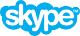 3Education BackgroundEducation BackgroundEducation BackgroundEducation BackgroundEducation BackgroundName of InstituteFrom YearTo YearHighest Qualification AttainedSchoolCollegePre Sea TrainingOther Qualifications 4Identity documentsIdentity documentsIdentity documentsIdentity documentsIdentity documentsIdentity documentsIdentity documentsIdentity documentsDOCUMENTCOUNTRYCOUNTRYNUMBERISSUE DATEISSUE DATEPLACE OF ISSUEEXPIRY DATEPassport:Seaman’s book:BangladeshBangladeshVisa – US  ‘C1/D’YES / NOYES / NOHolding Australian MCVHolding Australian MCVYES / NO5Family details        Family details        Family details        Family details        Family details        Family details        Family details        Family details        Family details        Family details        Family details        Family details        Family details        Family details        Family details        Family details        Family details        Family details        Family details        Family details        Family details        Next Of Kin/Nominee    Next Of Kin/Nominee    Next Of Kin/Nominee    Next Of Kin/Nominee    Next Of Kin/Nominee    Full Name:  Full Name:  Sur Name: Sur Name: Sur Name: Relationship:Address:Address:Address:Address: Hand Phone No. Hand Phone No. Hand Phone No. Hand Phone No. Hand Phone No. Hand Phone No. Telephone No. Telephone No. Telephone No. Telephone No.RelationRelationNameNameNameNameNameNameP.O.BD.O.B.D.O.B.PPT NO.PPT NO.PPT NO.D.O.I.D.O.I.D.O.I.P.O.I.P.O.I.P.O.I.D.O.E.6National Certificate of Competency (Highest certificate of competency held)  National Certificate of Competency (Highest certificate of competency held)  National Certificate of Competency (Highest certificate of competency held)  National Certificate of Competency (Highest certificate of competency held)  National Certificate of Competency (Highest certificate of competency held)  National Certificate of Competency (Highest certificate of competency held)  National Certificate of Competency (Highest certificate of competency held)  National Certificate of Competency (Highest certificate of competency held)  Class/GradeClass/GradeIssuing CountryCertificate No.Certificate No.Date IssuedPlace IssuedValid UntilCLASS-CLASS-6aNational Dangerous Cargo EndorsementsNational Dangerous Cargo EndorsementsNational Dangerous Cargo EndorsementsNational Dangerous Cargo EndorsementsNational Dangerous Cargo EndorsementsNational Dangerous Cargo EndorsementsEndorsement TypeCertificate No.Date IssuedPlace IssuedValid UntilPetroleum Liquefied GasChemicals 7Flag State Equivalent Certificates Of Competency issued by other countries (Issued by countries other than in Section 6)Flag State Equivalent Certificates Of Competency issued by other countries (Issued by countries other than in Section 6)Flag State Equivalent Certificates Of Competency issued by other countries (Issued by countries other than in Section 6)Flag State Equivalent Certificates Of Competency issued by other countries (Issued by countries other than in Section 6)Flag State Equivalent Certificates Of Competency issued by other countries (Issued by countries other than in Section 6)Flag State Equivalent Certificates Of Competency issued by other countries (Issued by countries other than in Section 6)Flag State Equivalent Certificates Of Competency issued by other countries (Issued by countries other than in Section 6)Flag State Equivalent Certificates Of Competency issued by other countries (Issued by countries other than in Section 6)Flag State Equivalent Certificates Of Competency issued by other countries (Issued by countries other than in Section 6)ClassIssuing CountryIssuing CountryCertificate No.Date IssuedDate IssuedPlace IssuedValid UntilValid UntilValid UntilLiberiaLiberiaPanama    Panama    BahamasBahamas7aFlag State Equivalent Dangerous Cargo Endorsements (Issued by countries other than in Section 6a)Flag State Equivalent Dangerous Cargo Endorsements (Issued by countries other than in Section 6a)Flag State Equivalent Dangerous Cargo Endorsements (Issued by countries other than in Section 6a)Flag State Equivalent Dangerous Cargo Endorsements (Issued by countries other than in Section 6a)Flag State Equivalent Dangerous Cargo Endorsements (Issued by countries other than in Section 6a)Flag State Equivalent Dangerous Cargo Endorsements (Issued by countries other than in Section 6a)CountryEndorse Type/ LevelCertificate No.Date IssuedPlace IssuedValid UntilLiberiaMarshall IslandsManagementPanama Adv. Oil & Chemical8Certificates ( STCW and Value added)Certificates ( STCW and Value added)Certificates ( STCW and Value added)Certificates ( STCW and Value added)Certificates ( STCW and Value added)Certificates ( STCW and Value added)CourseInstitutionPlaceCert. No.Issue Date(DD/MM/YY)Expiry Date(DD/MM/YY)Personal Survival TechniquesBasic / Advance Fire FightingFire Prevention And Fire FightingElementary First AIDBasic Training For Oil and Chemical Tanker Cargo Operation Medical First AidCapt’s Medical Guide/ Medical CareProficiency in Survival Craft and rescue Boats other than First Rescue Boat-PSCRBPersonal Safety and Social responsibilityShip Security Officer Tanker Familiarization (Oil,Chem,Gas)Adv. Oil Tanker CourseAdv. Chemical Tanker CourseBridge & Eng. Room Resource MgmtShipboard Safety OfficerMarine Environment ProtectionISPS Code FamiliarizationAutomatic Radar Plotting Aid (ARPA)Electronic Navigation SystemSecurity Awareness Training (SAT)Security Training for Seafarer with designated Security DutiesHigh Voltage InstallationElect. Chart Display & Info SystemOTHER RELEVANT COURSESRating as Able Seafarer Engine (III/5)Rating as Able Seafarer Deck (II/5)99Record of previous service(Please give a full record starting with the last vessel on which you served)VESSEL NAMECOMPANYVESSEL TYPEFLAGDWT(MT) GRT(MT)MAIN  ENGINEMAIN  ENGINEMAIN  ENGINEBHP /(KW)RANKSIGN ON  SIGN OFF SEATIMEReason For TerminationVESSEL NAMECOMPANYVESSEL TYPEFLAGDWT(MT) GRT(MT)MakerTypeTypeBHP /(KW)RANKSIGN ON  SIGN OFF SEATIMEReason For TerminationVESSEL NAMECOMPANYVESSEL TYPEFLAGDWT(MT) GRT(MT)DD/MM/YYYYDD/MM/YYYYMM-DD10For Engineers    (Please provide Makers, Model & Capacity details)For Engineers    (Please provide Makers, Model & Capacity details)BoilersBoilersGeneratorsGeneratorsCranes / Grabs Cranes / Grabs PurifiersPurifiers11Sailing Experience:     (Please advise PRESENT RANK EXPERIENCE on each type of vessel)Sailing Experience:     (Please advise PRESENT RANK EXPERIENCE on each type of vessel)Sailing Experience:     (Please advise PRESENT RANK EXPERIENCE on each type of vessel)Sailing Experience:     (Please advise PRESENT RANK EXPERIENCE on each type of vessel)Sailing Experience:     (Please advise PRESENT RANK EXPERIENCE on each type of vessel)Sailing Experience:     (Please advise PRESENT RANK EXPERIENCE on each type of vessel)Sailing Experience:     (Please advise PRESENT RANK EXPERIENCE on each type of vessel)Sailing Experience:     (Please advise PRESENT RANK EXPERIENCE on each type of vessel)Sailing Experience:     (Please advise PRESENT RANK EXPERIENCE on each type of vessel)Sailing Experience:     (Please advise PRESENT RANK EXPERIENCE on each type of vessel)Sailing Experience:     (Please advise PRESENT RANK EXPERIENCE on each type of vessel)Sailing Experience:     (Please advise PRESENT RANK EXPERIENCE on each type of vessel)Sailing Experience:     (Please advise PRESENT RANK EXPERIENCE on each type of vessel)CONT/RFG  (MM-DD)G. CARGO (MM-DD)BC/OBO/RR  (MM-DD)BC/OBO/RR  (MM-DD)PCC/PCTC (MM-DD)OIL/VLCC (MM-DD)CHEMICAL  (MM-DD)CHEMICAL  (MM-DD)PRODUCT  (MM-DD)LPG/LNG (MM-DD)LPG/LNG (MM-DD)OTHERS  (MM-DD)TOTAL RANK EXPERIENCECONT/RFG  (MM-DD)G. CARGO (MM-DD)BC/OBO/RR  (MM-DD)BC/OBO/RR  (MM-DD)PCC/PCTC (MM-DD)OIL/VLCC (MM-DD)CHEMICAL  (MM-DD)CHEMICAL  (MM-DD)PRODUCT  (MM-DD)LPG/LNG (MM-DD)LPG/LNG (MM-DD)OTHERS  (MM-DD)TOTAL RANK EXPERIENCELAST SALARY DRAWN LAST SALARY DRAWN LAST SALARY DRAWN EXPECTED SALARYEXPECTED SALARYEXPECTED SALARY12References (Please give the name and address of your current or immediate past employer)References (Please give the name and address of your current or immediate past employer)References (Please give the name and address of your current or immediate past employer)Company NameAddressContact Person / DesignationContact Number/ E-Mail13Miscellaneous  ( Please give the details of your FC account )Miscellaneous  ( Please give the details of your FC account )Miscellaneous  ( Please give the details of your FC account )Miscellaneous  ( Please give the details of your FC account )Miscellaneous  ( Please give the details of your FC account )Miscellaneous  ( Please give the details of your FC account )Miscellaneous  ( Please give the details of your FC account )Bank NameBranch :Branch :Account NameBank AddressAccount No.Swift / BIC CodeSwift / BIC CodeSwift / BIC CodeSwift / BIC Code14Medical historyMedical historyMedical historyHave you ever signed off a ship due to medical reasons?					Yes/NoHave you undergone any operation in the past?						Yes/NoHave you consulted a doctor during the last 12 months for an illness/accident?		Yes/NoDo you have any health or disability problems now?	Yes/No15DeclarationI hereby declare that the above particulars are true and authorize you to contact the referees listed above.Name/SignatureDate